МКОУ «Правдинский ЦО»Социальный проект«Возврати себе храм »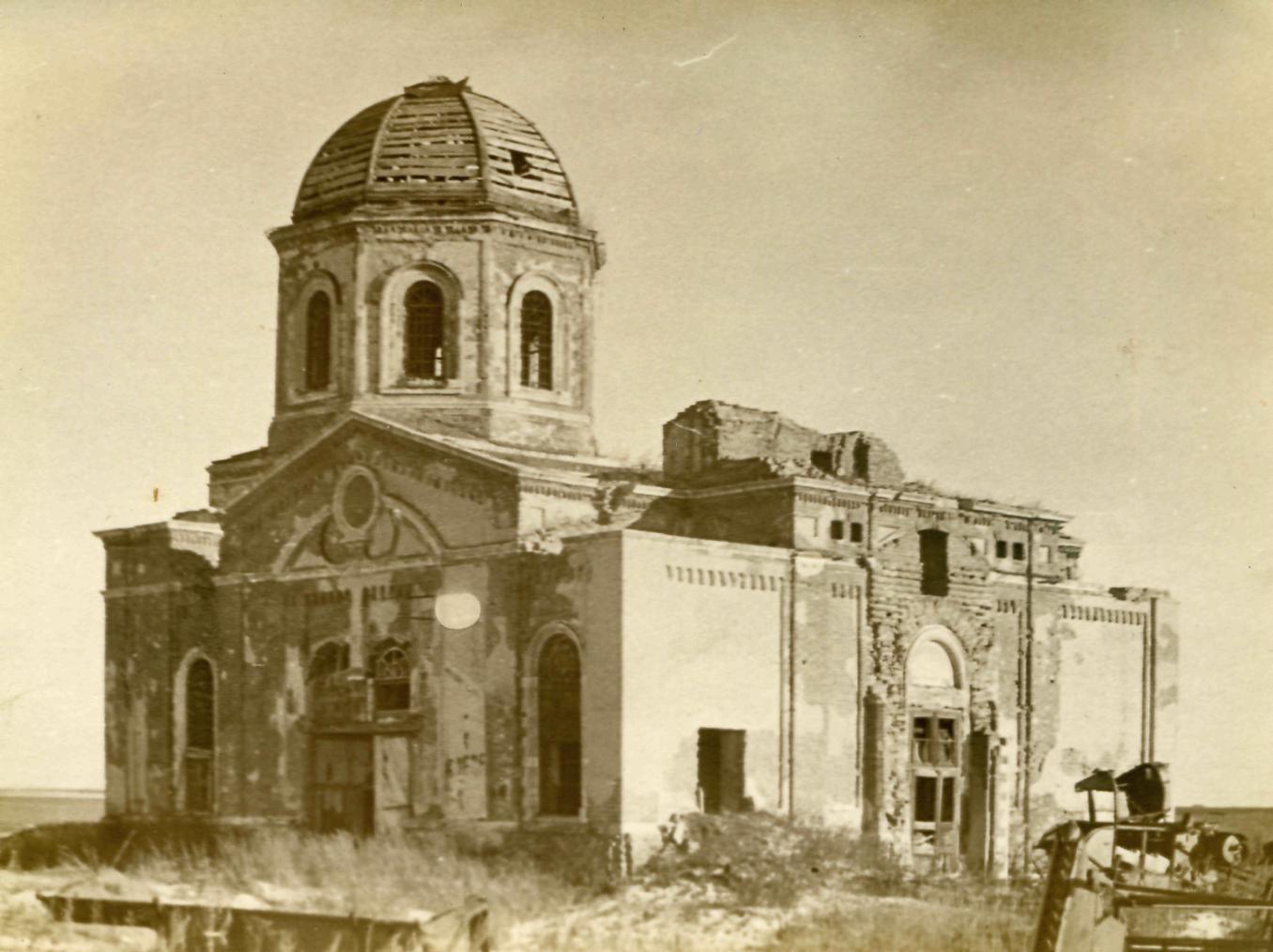 Новомосковский  районпосёлок Правда2020 годПаспорт социального проекта «Возврати себе храм»Актуальность проектаИзучая историю поселка Правда, мы выяснили, что на  месте, где он сейчас расположен, была помещичья усадьба. Удалось восстановить  ее план. И оказалось, что на территории этой усадьбы находилась церковь. Мы выяснили, что  в 1852 году местной помещицей Авдотьей Ивановной Арсеньевой, был построен храм в честь Казанской иконы Пресвятой Богородицы. Поселок  Правда  ведёт свою историю с 18 столетия. И мы поставили задачу изучить его  историю. Узнали, что  раньше это было село:Ивановское    в ХVIII в – 1851 гг.Казанское  -  в 1852 – 1930 гг.  МТС  -       1930 – 1960  гг.Совхоз и поселок «Правда» -  с   конца 1960 г. Расположение:Тульская область, Новомосковский район, п. Правда.  (село располагалось в округе и на территории  современного п. «Правда»).Близлежащие населенные пункты: д. Докторово, д. Акульшино, д. Пашково, с. Грайворонки, п.Грицово.Река – ГрайворонкаЕсли   было село,   была и церковь.  Решено было провести исследование и выяснить историю  храма нашего поселка.Опрос общественного мненияУчастники проекта   решили опросить жителей  поселка Правда и уточнить, знают ли они, что на территории поселка находился храм. Было опрошено 68 человек в возрасте от 7 до 35 лет.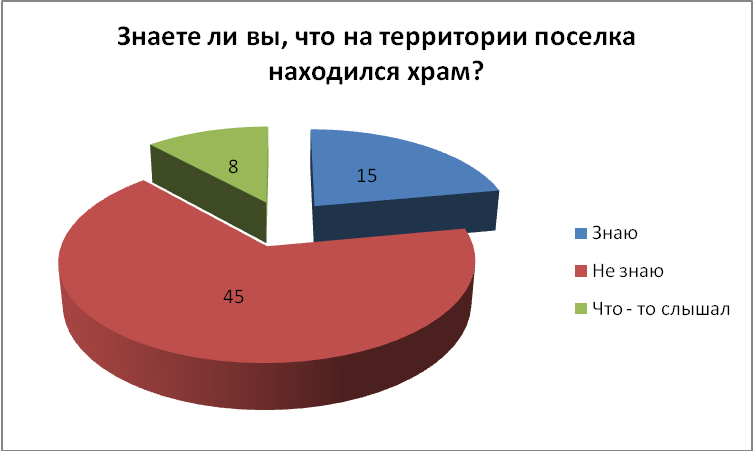 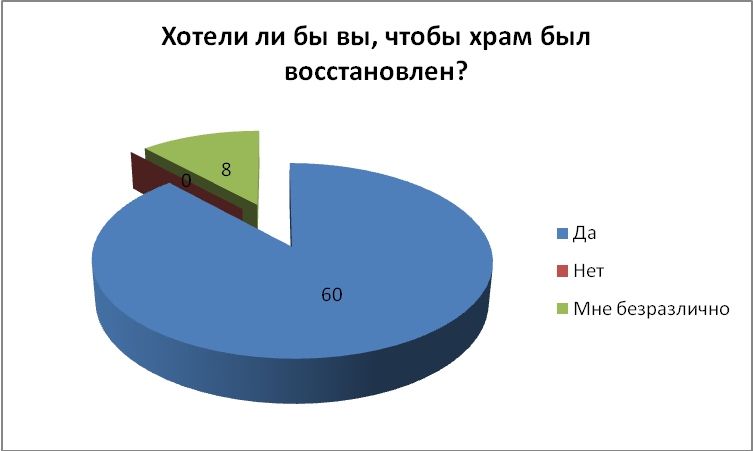 Большинство жителей поселка, а это молодежь и приезжие из других  населенных пунктов,  не знают о существовании храма,  а значит и не знают историю того места, где они живут. Решить эту задачу и может наш проект «Возврати себе храм»Ожидаемые конечные результаты 1. Продуктом проекта является презентация, в которой дан отчет 
о исследовании по теме «Возврати себе храм», которая может быть показана в школе, библиотеке и Доме культуре поселка Правда.
2. Установка Поклонного креста  силами учеников и  работников школ, жителей поселка, общественных и религиозных организаций. Отчет о реализации проекта «Возврати себе храм»Нас  интересует история  малой Родины – территории поселка Правда Новомосковского района Тульской области и его окрестностей. В связи
 с этим проводим  исследование   по данной проблематике: беседую с жителями  поселка, рядом расположенных деревень, изучаю соответствующие вопросы истории в учебной и научной литературе. Тема исследования актуальна, т. к. изучение истории округи поселка Правда Новомосковского района имеет существенное значение 
в исследовании Православной и мирской истории Тульской области и страны.            Целью   проекта является презентация материалов проведенного исследования по  истории территории, на которой в настоящее время находится поселок Правда Новомосковского района при акцентированном внимании на Православный храм, помещичью усадьбу. Задачами исследования являются: 1) Определение даты постройки храма, его престолов, вида, по инициативе кого возведен, кто в нем служил, изучение судьбы храма, кладбища;2)  Установление названия усадьбы в разные годы, с какими населенными пунктами находилась по соседству, количество в ней населения в конце ХVIII – ХIХ вв., владельцев усадьбы, из чего она состояла.  Хронологические рамки: конец ХVIII – 60-е гг. ХХ вв. Географические рамки - территория поселка Правда Новомосковского района Тульской области и его окрестностей. Методологической основой исследования преимущественно являются принципы объективности, критического анализа источников. Степень изученности темы. Работы историографов Тульского края: В. Н. Ашуркова, В. И. Крутикова, Г. П. Присенко и других помогают в изучении темы. Специальные исследования по ней проводит П. А. Соколов, опубликовавший материалы в сборниках научных конференций ВУЗов.В своей работе достигла цели и решила задачи, так как: 1) Установили дату постройки церкви – 1852 г.;2) Назвали  ее престолы (Во Имя Казанской Божьей Матери, Святителя и Чудотворца Николая, Святого Великомученика Димитрия);3) Определили  при помощи найденной фотографии у местного жителя ее внешний вид, а со слов другого местного жителя – ее внутренний вид; 4) Установили, что церковь возведена по инициативе помещицы Действительной тайной советницы А. И. Арсеньевой; 5) Назвали некоторых служителей церкви: священника И. И.  Вельтищева 1828 г.р., дьякона И. Н. Рождественского 1804 г.р. и других. 6) Проследили судьбу храма, указав, когда он закрылся, для чего в дальнейшем использовался и когда был разрушен. 7) Определили, что около церкви с 1852 г. по конец 1920-х гг. действовало кладбище. Оно имеется и в настоящее время. 8) Установили название усадьбы: в ХVIII в. - 1851 г. - сельцо Ивановское, в 1852 – 1930 гг. – Казанское, в 1930 – 1960  гг.  в этой округе – МТС, а с   конца 1960 г. - совхоз и поселок «Правда»;  9) Определили, что усадьба находилась по соседству с деревнями:  Докторово, Акульшино, Пашково и другими; 10) Выявили, что в усадьбе проживало от 42 человек в конце ХVIII в. до 134 человек во второй половине ХIХ вв.;11) Установили, что усадьбой владели помещики: Глебовской, Арсеньевы, Булыгина. 12) Узнали, что усадьба состояла из: барского дома, хозяйственных построек, плотины, пруда, аллеи, дубовой рощи.13) Приняли участие в расчистке места, где стояла церковь.14)  Приняли участие в установке Поклонного креста.Панова Екатерина – 11  класс,Федорова Валерия – 8 класс,Мухина Анастасия  -8 класс,Сорока Кристина – 7 классРуководителиСенаторова И. А . –  учитель ОПККонсультантыСоколов П. А. -  учитель историиВандышева О. А. –библиотекарь Цель Исследование по истории  территории, на которой в настоящее время находится поселок   Правда  Новомосковского  района  при акцентированном внимании на  Православный храм  в рамках общешкольного проекта  «Разрушенные храмы Тульского края»Задачи1.Установление названия усадьбы в разные годы,      с какими населенными пунктами находилась          по соседству, количество  в ней населения в конце XVIII – XIX  вв.,  владельцев усадьбы, из чего состояла2. Определение места и даты постройки храма, его престолов, вида, по инициативе кого возведен, кто в нем служил.3. Изучение судьбы храма и кладбища.4. Установка Поклонного креста на месте разрушенного храма.Методы1.  Обсуждение структуры проекта, постановка задач. 2. Создание банка информационных материалов.3. Анализ, структурирование, распределение материалов по темам.4. Создание презентации. 5. Установка Поклонного креста.Состав рабочей группыПанова Екатерина – 11  класс,Федорова Валерия – 8 класс,Мухина Анастасия  -8 класс,Сорока Кристина – 7 классКринвальд С. А. – библиотекарь поселка ПравдаМухина Л. Н. – заведующая клубом поселка ПравдаЭтапы работы над проектом1.Создать инициативную группу.2. Определить ресурсы.3. Найти единомышленников и союзников.4.Оформить результаты работы.Предполагаемый продуктСоздание презентации по результатам исследования.Установка Поклонного креста.